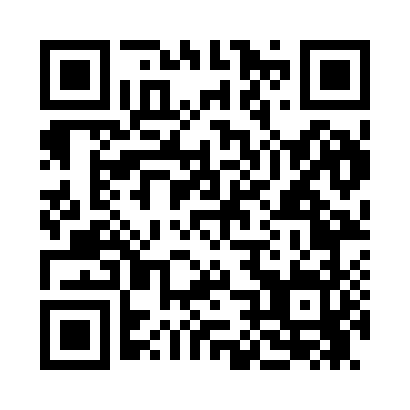 Prayer times for Aloquin, New York, USAWed 1 May 2024 - Fri 31 May 2024High Latitude Method: Angle Based RulePrayer Calculation Method: Islamic Society of North AmericaAsar Calculation Method: ShafiPrayer times provided by https://www.salahtimes.comDateDayFajrSunriseDhuhrAsrMaghribIsha1Wed4:326:021:065:008:109:402Thu4:316:011:065:008:119:413Fri4:295:591:055:008:129:434Sat4:275:581:055:018:139:445Sun4:255:571:055:018:149:466Mon4:245:551:055:018:169:487Tue4:225:541:055:028:179:498Wed4:205:531:055:028:189:519Thu4:195:521:055:028:199:5210Fri4:175:511:055:038:209:5411Sat4:155:491:055:038:219:5512Sun4:145:481:055:038:229:5713Mon4:125:471:055:048:239:5814Tue4:115:461:055:048:2410:0015Wed4:095:451:055:048:2510:0116Thu4:085:441:055:058:2610:0317Fri4:065:431:055:058:2710:0418Sat4:055:421:055:058:2810:0619Sun4:045:411:055:068:2910:0720Mon4:025:401:055:068:3010:0921Tue4:015:401:055:068:3110:1022Wed4:005:391:055:078:3210:1223Thu3:585:381:055:078:3310:1324Fri3:575:371:065:078:3410:1525Sat3:565:371:065:088:3510:1626Sun3:555:361:065:088:3610:1727Mon3:545:351:065:088:3710:1928Tue3:535:351:065:098:3810:2029Wed3:525:341:065:098:3910:2130Thu3:515:331:065:098:3910:2231Fri3:505:331:065:108:4010:23